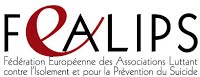 3e Assises de la FEALIPS	La FEALIPS (Fédération Européenne des Associations Luttant contre l’Isolement et pour la Prévention du Suicide), créée il y a trois ans, a pour vocation de regrouper des acteurs associatifs professionnels ou bénévoles à l’échelle européenne. L’ambition est de réunir des potentiels et des énergies d’acteurs venant d’horizons différents pour réfléchir et apporter des réponses nouvelles aux problématiques de l’isolement et de la prévention du suicide en appréhendant et en tenant compte du cadre européen. La FEALIPS s’inscrit dans une approche pluridisciplinaire, multi-référentielle et globale en proximité de ses membres.	Elle a pour objectifs : - de mettre en perspective l’ensemble des pratiques et de s’en enrichir mutuellement- d’encourager les mutualisations et les coopérations en matière d’expériences, de recherches et de projets novateurs- de se rapprocher des différentes associations nationales ou regroupements régionaux en Europe- de suivre la législation par pays ou par région concernant le suicide ou l’euthanasie- de faciliter les projets de développement (financement, appréhension du cadre européen, projets d’associations nationales, etc.)	Soucieux de co-construire ce projet avec vous, nous sollicitons votre point de vue. En vue de nos troisièmes assises, Individus en crise – sociétés en crise, votre avis nous intéresse ! * Le thème des 3e Assises est le suivant : Individus en crise – sociétés en crise : - Sur cette base, quels thèmes souhaiteriez-vous voir aborder ?………………………………………………………………………………………………………………………………………………………………………………………………………………………………………………………………………………………………………- Quelles contributions souhaiteriez-vous apporter ?………………………………………………………………………………………………………………………………………………………………………………………………………………………………………………………………………………………………………* Quelles sont vos attentes pour les trois années à venir ?………………………………………………………………………………………………………………………………………………………………………………………………………………………………………………………………………………………………………* Quelles priorités d’actions développer à l’échelle européenne ?………………………………………………………………………………………………………………………………………………………………………………………………………………………………………………………………………………………………………* Quel rôle l’Union Européenne pourrait-elle jouer pour soutenir les associations dans la lutte contre l’isolement et la prévention du suicide ?………………………………………………………………………………………………………………………………………………………………………………………………………………………………………………………………………………………………………* Souhaiteriez-vous rejoindre le comité d’organisation de ces 3e Assises ?………………………………………………………………………………………………………………………………………………………………………………………………………………………………………………………………………………………………………Merci de renvoyer ce questionnaire à : federationfealips@gmail.com